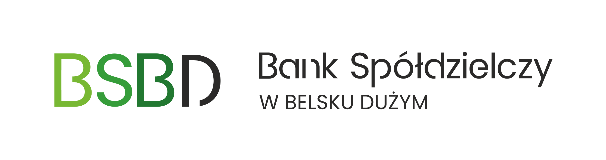 Załącznik P.B do formularza oceny odpowiedniości kandydatów na Członków Rady NadzorczejŻYCIORYS ZAWODOWY KANDYDATASEKCJA 1 – wypełnia kandydatSEKCJA 2 – wypełnia podmiot dokonujący oceny